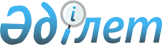 Об утверждении ставок платы за эмиссии в окружающую среду по городу Алматы на 2010 год
					
			Утративший силу
			
			
		
					Решение XXIII сессии Маслихата города Алматы IV созыва от 30 ноября 2009 года N 261. Зарегистрировано в Департаменте юстиции города Алматы 25 декабря 2009 года за N 830. Утратило силу решением Маслихата города Алматы от 13 декабря 2010 N 379       Сноска. Утратило силу решением Маслихата города Алматы от 13.12.2010 N 379 (порядок введения в действие см. п.3) .      В соответствии с пунктом 9 статьи 495 Кодекса Республики Казахстан «О налогах и других обязательных платежах в бюджет» (Налоговый Кодекс) и статьями 19, 101 Экологического Кодекса Республики Казахстан, маслихат города Алматы IV-созыва РЕШИЛ:



      1. Утвердить ставки платы за эмиссии в окружающую среду по городу Алматы на 2010 год согласно приложению.



      2. Признать утратившим силу решение XIV-й сессии маслихата города Алматы IV созыва от 22 декабря 2008 года № 160 «Об утверждении ставок платы за эмиссии в окружающую среду по городу Алматы на 2009 год» (зарегистрировано в реестре государственной регистрации нормативных правовых актов за № 806 от 26 января 2009 года, и опубликовано в газете «Алматы ақшамы» 31 января 2009 года № 12 и «Вечерний Алматы» 31 января 2009 года № 12).



      3. Настоящее решение вводится в действие с 01 января 2010 года.

      4. Контроль за исполнением настоящего решения возложить на постоянную комиссию по вопросам экологии, здравоохранения и чрезвычайных ситуаций (Измухамбетов Т.А.) и на заместителя акима города Алматы Шорманова Е.А.      Председатель

      XXIII-й сессии

      маслихата города

      Алматы IV-созыва                        Т. МукашевПриложение к решению

ХХIII-ей сессии маслихата

города Алматы IV-го созыва

от 30 ноября 2009 года № 261 

Ставки платы за эмиссии в окружающую среду по

городу Алматы на 2010 год1. Ставки платы за выбросы загрязняющих веществ от стационарных источников:2. Ставки платы за выбросы загрязняющих веществ в атмосферный воздух от передвижных источников:3. Ставки платы за сбросы загрязняющих веществ в поверхностные водоемы:4. Ставки платы за размещение отходов производства и потребления:5. Ставки платы за размещение радиоактивных отходов, в гигабеккерелях (Гбк):      Председатель

      ХХIII-й сессии

      маслихата города

      Алматы IV-го созыва             Т. Мукашев
					© 2012. РГП на ПХВ «Институт законодательства и правовой информации Республики Казахстан» Министерства юстиции Республики Казахстан
				№

п/пВиды

загрязняющих

веществБазовые

ставки

платы за

1 тонну,

(МРП)Ставки*

платы за

1 тонну,

с коэф-том

2 (МРП)1.Окислы серы10 202.Окислы азота10 203.Пыль и зола5 104.Свинец и его соединения199339865.Сероводород62 1246.Фенолы166 3327.Углеводороды0,16 0,328.Формальдегид166 3329.Окислы углерода0,16 0,3210.Метан0,010,0211.Сажа12 2412.Окислы железа15 3013.Аммиак12 2414.Хром шестивалентный399 79815.Окислы меди299 59816.Бенз(а)пирен498,3 за 1 кг996,6 за 1 килограмм№

п/пВиды загрязняющих

веществСтавки

платы за

1 тонну,

(МРП)Ставки*

платы за

1 тонну,

с коэф-

том 2

(МРП)1.Для неэтилированного бензина0,330,662.Для дизельного топлива0,450,93.Для сжиженного, сжатого газа0,24 0,48№

п/пВиды

загрязняющих

веществСтавки

платы за

1 тонну,

(МРП)Ставки*

платы за 1

тонну, с

коэф-том

2 (МРП)1.Нитриты670 1340 2.Цинк1 34026803.Медь13 402268044.Биологическая потребность в кислороде4 85.Аммоний солевой34 686.Нефтепродукты268 5367.Нитраты1 28.Железо общее134 2689.Сульфаты (анион)0,4 0,810.Взвешенные вещества1 211.Синтетические поверхностно- активные вещества27 5412.Хлориды (анион)0,1 0,213.Алюминий27 54№ п/пВиды

загрязняющих

веществСтавки

платы

за 1

тонну,

(МРП)Ставки*

платы

за 1

тонну,

с коэф-

том 2

(МРП)1. За размещение отходов производства и потребления на полигонах, в накопителях, санкционированных свалках и специально отведенных местах:1. За размещение отходов производства и потребления на полигонах, в накопителях, санкционированных свалках и специально отведенных местах:1. За размещение отходов производства и потребления на полигонах, в накопителях, санкционированных свалках и специально отведенных местах:1. За размещение отходов производства и потребления на полигонах, в накопителях, санкционированных свалках и специально отведенных местах:1.1.Коммунальные отходы (твердые бытовые отходы, канализационный ил очистных сооружений)0,19 0,381.2. Промышленные отходы с учетом уровня опасности:1.2. Промышленные отходы с учетом уровня опасности:1.2. Промышленные отходы с учетом уровня опасности:1.2. Промышленные отходы с учетом уровня опасности:1.2.1.«красный» список7 141.2.2.«янтарный» список4 81.2.3.«зеленый» список1 21.2.4.не классифициро- ванные0,45 0,91.3. Кроме того:1.3. Кроме того:1.3. Кроме того:1.3. Кроме того:1.3.1.вскрышные породы0,002 0,0041.3.2.вмещающие породы0,013 0,0261.3.3.отходы обогащения0,010,021.3.4.шлаки, шламы0,019 0,0381.3.5.зола и золошлаки0,330,661.3.6.отходы сельхоз- производства0,009 0,018№

п/пВиды загрязняющих

веществСтавки

платы за

1 гига-

беккерель

(Гбк),

(МРП)Ставки*

платы за 1

гигабеккерель

(Гбк), с

коэф-том

2 (МРП)1.Трансурановые0,38 0,762.Альфа- радиоактивные0,19 0,383.Бета- радиоактивные0,02 0,044.Ампульные радиоактивные источники0,19 0,38